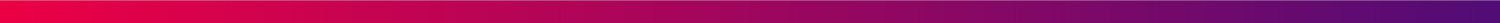 __________________________________________________________________________ (vardas, pavardė)__________________________________________________________________________(asmens adresas, tel.nr, el.paštas)UAB GF BANKASPRAŠYMAS20__-__-________________(Miestas)Informuoju, kad 		dieną iš manęs buvo pavogtas (pamestas) mano asmens tapatybės dokumentas – asmens tapatybės kortelė Nr.          		 ir/arba (Lietuvos Respublikos piliečio pasas Nr.              		). Vadovaudamasis  tuo, prašau Jūsų įmonėje mano vardu neišduoti vartojimo kredito ir nesudaryti vartojimo kredito sutarties iki atskiro mano prašymo, kuriuo šis prašymas bus atšaukiamas.PRIDEDAMA:   							 (dokumento iš Migracijos tarnybos, patvirtinančio asmens tapatybės dokumento praradimą, kopija) 		______________________________________                                                                                                      (vardas, pavardė, parašas)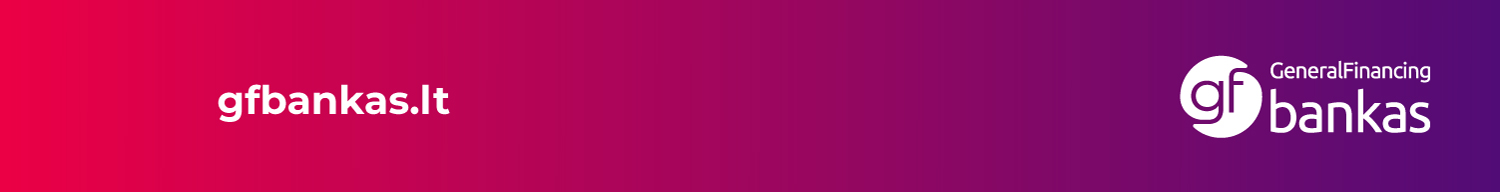 